 OBAVEŠTENJE O JAVNOM UGOVORU 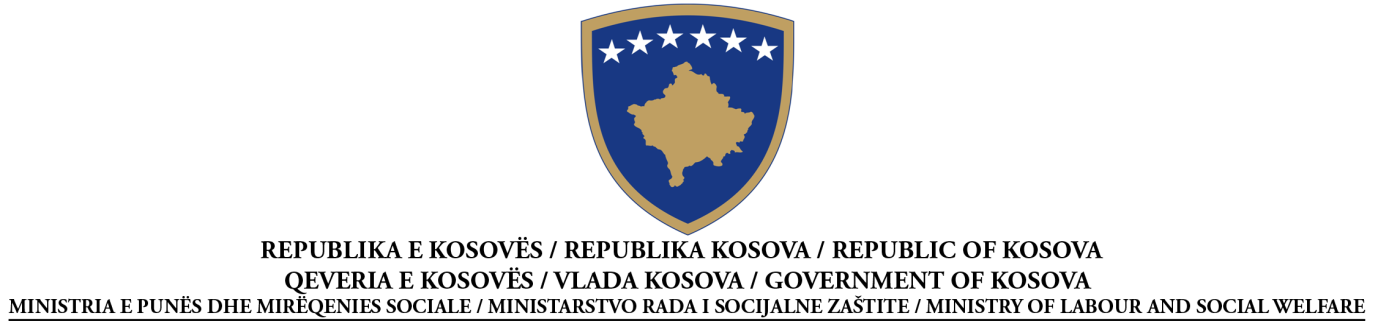                                                                       OKVIR  SNABDEVANJE/USLUGE/Na osnovu člana 41 Zakona br. 04/L-042 o javnim nabavkama Republike Kosova, izmenjen i dopunjen Zakonom br. 04/L-237, Zakonom br. 05/L-068 i Zakonom br. 05/L-092Datum pripreme obaveštenja:  __14__/__03__/__2016Ovo obaveštenje je pripremljeno na JEZICIMA:DEO I: UGOVORNI AUTORITETI.1 IME, ADRESA I UGOVORNOG AUTORITETA (UA)Ugovor obuhvata zajedničku nabavkuUgovor se dodeljuje od strane Centralne agencije za nabavkeUkoliko je odgovor sa da, specifikuj identitet svih ugovornih autoriteta koji imaju pravo da naručuju pod uslovima ugovora ili se pozivi na Aneks.DEO II: PREDMET UGOVORAII.1 OPISII.2) KOLIČINA ILI POLJE UGOVORAII.3) TRAJANJE UGOVORA ILI VREMENSKI ROK ZA ZAVRŠETAKDEO III: PRAVNE, EKONOMSKE, FINANSIJSKE I TEHNIČKE INFORMACIJEIII.1) USLOVI KOJI SE ODNOSE NA UGOVORIII.2) USLOVI  ZA UČEŠĆEIII.3) Uslovi specificni  za ugovore o uslugamaDEO IV: POSTUPAKIV.1) VRSTA POSTUPKA[klikni na jednu i izbriši ostale]IV.2) KRITERIJUMI ZA DODELU IV.3) ADMINISTRATIVNE INFORMACIJEDEO V: ODGOVARAJUĆE INFORMACIJEV.1 ŽALBEV.2)  DODATNE  INFORMACIJE	Nabavka br.   209   016    002    111AlbanskiSrpskiEngleskiZvaničan naziv: “[ Ministarstvo Rada i Socijalne Zaštite]”Zvaničan naziv: “[ Ministarstvo Rada i Socijalne Zaštite]”Zvaničan naziv: “[ Ministarstvo Rada i Socijalne Zaštite]”Zvaničan naziv: “[ Ministarstvo Rada i Socijalne Zaštite]”Adresa UA: Ndërtesa e MPMS “ Rr e UÇK” Nr.i Hyrjes 67 kati i 4  zyra 408	Adresa UA: Ndërtesa e MPMS “ Rr e UÇK” Nr.i Hyrjes 67 kati i 4  zyra 408	Adresa UA: Ndërtesa e MPMS “ Rr e UÇK” Nr.i Hyrjes 67 kati i 4  zyra 408	Adresa UA: Ndërtesa e MPMS “ Rr e UÇK” Nr.i Hyrjes 67 kati i 4  zyra 408	grad: “[Prishtina	Poštanski broj:“[10 000]”Poštanski broj:“[10 000]”Mesto: “[Prishtina]”Lice za kontakt: “[ Feti Ibishi--Azemine Reçica]”	Lice za kontakt: “[ Feti Ibishi--Azemine Reçica]”	Telefon: “[038 200 26 031 ose 200 26 050]”	Telefon: “[038 200 26 031 ose 200 26 050]”	Email: azemine .recica@rks-gov.net]”Email: azemine .recica@rks-gov.net]”Fax: “[038-212-895]”Fax: “[038-212-895]”Internet adresa (po potrebi):Internet adresa (po potrebi):http://mpms.rks-gov.net/http://mpms.rks-gov.net/DaNeDaNeII.1.1 Naslov ugovora koji je dodelio ugovorni autoritet:Snabdevanje sa materialom za  treiniranje za  Centrove za Profesionalno Osposobljavanje”___________________________________________________________________II.1.1 Naslov ugovora koji je dodelio ugovorni autoritet:Snabdevanje sa materialom za  treiniranje za  Centrove za Profesionalno Osposobljavanje”___________________________________________________________________II.1.1 Naslov ugovora koji je dodelio ugovorni autoritet:Snabdevanje sa materialom za  treiniranje za  Centrove za Profesionalno Osposobljavanje”___________________________________________________________________II.1.1 Naslov ugovora koji je dodelio ugovorni autoritet:Snabdevanje sa materialom za  treiniranje za  Centrove za Profesionalno Osposobljavanje”___________________________________________________________________II.1.2 Vrsta ugovora i lokacija radova, mesto isporuke ili izvršavanja(odabrati samo jednu kategoriju –radovi, snabdevanje  ili usluge –koja najviše odgoara posebnom predmetu vašeg ugovora)II.1.2 Vrsta ugovora i lokacija radova, mesto isporuke ili izvršavanja(odabrati samo jednu kategoriju –radovi, snabdevanje  ili usluge –koja najviše odgoara posebnom predmetu vašeg ugovora)II.1.2 Vrsta ugovora i lokacija radova, mesto isporuke ili izvršavanja(odabrati samo jednu kategoriju –radovi, snabdevanje  ili usluge –koja najviše odgoara posebnom predmetu vašeg ugovora)II.1.2 Vrsta ugovora i lokacija radova, mesto isporuke ili izvršavanja(odabrati samo jednu kategoriju –radovi, snabdevanje  ili usluge –koja najviše odgoara posebnom predmetu vašeg ugovora)         Rad       Snabdevanje             Usluge             Usluge Izvršenje Plan i izvršenje Ostvarivanje, bilo kojim sredstvima, posla, odgovarajući  na uslove  KupovinaFinansijski zakup (lizing) Zakup Kupovina na kredit Njihovo kombiniranjeGlavna tačka ili lokacija radova____________________________________________Glavno mesto isporuke______________________________________________Glavno mesto izvršavanja________________________________________________Glavno mesto izvršavanja________________________________________________II.1.3 Obaveštenje obuhvataSastavljanje jednog javnog okvirnog ugovora II.1.3 Obaveštenje obuhvataSastavljanje jednog javnog okvirnog ugovora II.1.3 Obaveštenje obuhvataSastavljanje jednog javnog okvirnog ugovora II.1.3 Obaveštenje obuhvataSastavljanje jednog javnog okvirnog ugovora II.1.4 Informacije o javnom okvirnom ugovoru (po potrebi) Javni okvirni ugovor sa jednim 	ekonomskim operateromJavni okvirni ugovor sa nekoliko                       ekonomskih operateraIzvršenje ugovora:Poziv/PorukaPomoćni ugovor/Mini-konkurencijaTrajanje javnog okvirnog ugovora: u mesecima __24___II.1.4 Informacije o javnom okvirnom ugovoru (po potrebi) Javni okvirni ugovor sa jednim 	ekonomskim operateromJavni okvirni ugovor sa nekoliko                       ekonomskih operateraIzvršenje ugovora:Poziv/PorukaPomoćni ugovor/Mini-konkurencijaTrajanje javnog okvirnog ugovora: u mesecima __24___II.1.4 Informacije o javnom okvirnom ugovoru (po potrebi) Javni okvirni ugovor sa jednim 	ekonomskim operateromJavni okvirni ugovor sa nekoliko                       ekonomskih operateraIzvršenje ugovora:Poziv/PorukaPomoćni ugovor/Mini-konkurencijaTrajanje javnog okvirnog ugovora: u mesecima __24___II.1.4 Informacije o javnom okvirnom ugovoru (po potrebi) Javni okvirni ugovor sa jednim 	ekonomskim operateromJavni okvirni ugovor sa nekoliko                       ekonomskih operateraIzvršenje ugovora:Poziv/PorukaPomoćni ugovor/Mini-konkurencijaTrajanje javnog okvirnog ugovora: u mesecima __24___II.1.5) Kratak opis predmeta ugovora Nabavka materijalom za obuku za Centrove za Stručno Osposobljavanje 1. Stolarija - Izgradnja2. Zavarivanje, vodovodne instalacije i centralno grejanje3. Električne instalacije, električno-industrijske instalacije i servisiranje kućnih aparata4.Auto elektrika5. Nabavka materijalom obuke za frizere6. Nabavka materijalom obuke za krojenje, Radna odeća i Radne cipeleII.1.5) Kratak opis predmeta ugovora Nabavka materijalom za obuku za Centrove za Stručno Osposobljavanje 1. Stolarija - Izgradnja2. Zavarivanje, vodovodne instalacije i centralno grejanje3. Električne instalacije, električno-industrijske instalacije i servisiranje kućnih aparata4.Auto elektrika5. Nabavka materijalom obuke za frizere6. Nabavka materijalom obuke za krojenje, Radna odeća i Radne cipeleII.1.5) Kratak opis predmeta ugovora Nabavka materijalom za obuku za Centrove za Stručno Osposobljavanje 1. Stolarija - Izgradnja2. Zavarivanje, vodovodne instalacije i centralno grejanje3. Električne instalacije, električno-industrijske instalacije i servisiranje kućnih aparata4.Auto elektrika5. Nabavka materijalom obuke za frizere6. Nabavka materijalom obuke za krojenje, Radna odeća i Radne cipeleII.1.5) Kratak opis predmeta ugovora Nabavka materijalom za obuku za Centrove za Stručno Osposobljavanje 1. Stolarija - Izgradnja2. Zavarivanje, vodovodne instalacije i centralno grejanje3. Električne instalacije, električno-industrijske instalacije i servisiranje kućnih aparata4.Auto elektrika5. Nabavka materijalom obuke za frizere6. Nabavka materijalom obuke za krojenje, Radna odeća i Radne cipeleII.1.6) Klasifikacija po zajedničkom rečniku nabavki (ZRN): ⁭8.00.00.00.0.-4⁭II.1.6) Klasifikacija po zajedničkom rečniku nabavki (ZRN): ⁭8.00.00.00.0.-4⁭II.1.6) Klasifikacija po zajedničkom rečniku nabavki (ZRN): ⁭8.00.00.00.0.-4⁭II.1.6) Klasifikacija po zajedničkom rečniku nabavki (ZRN): ⁭8.00.00.00.0.-4⁭II.1.7) Varijante su prihvaćene:                 II.1.7) Varijante su prihvaćene:                 II.1.7) Varijante su prihvaćene:                 II.1.7) Varijante su prihvaćene:                 II.1.8) Podela na grupe:            Ako je odgovor da, tenderi se podnose za (označiti samo jednu kućicu)  samo jednu grupu             sve grupeII.1.8) Podela na grupe:            Ako je odgovor da, tenderi se podnose za (označiti samo jednu kućicu)  samo jednu grupu             sve grupeII.1.8) Podela na grupe:            Ako je odgovor da, tenderi se podnose za (označiti samo jednu kućicu)  samo jednu grupu             sve grupeII.1.8) Podela na grupe:            Ako je odgovor da, tenderi se podnose za (označiti samo jednu kućicu)  samo jednu grupu             sve grupeII.I.9) U slučaju jednog ili više delova (ako se primenjuje):Maksimalan broj delova koji mogu biti dodeljeni jednom ponuđaču je:    [sve grupe]II.1.10) Informacije u vezi sa delovima (ako se primenjuje)II.1.11) Predviđena vrednost ugovora: sipas pjesëve[(1) 80,000.00€, (2) 80,000.00€, (3)60,000.00€, (4) 15,000.00€, (5)5,000.00€ dhe (6) 30,000.00€]Količina ili opšte polje (uključujući sve delove i opcije, po potrebi) Približna količina artikala prema delovima predviđena je u tenderskoj dokumentaciji, vidi tehničku specifikaciju, podeljena prema delovima: Prvi Deo se sastoji od ukupno 66 artikala za stolariju i 71 artikala za izgradnju, Drugi Deo obuhvata 116 artikala za zavarivanje i 317 artikala za vodovodne instalacije i centralno grejanje Treči Deo obuhvata 95 artikala za električne instalacije, 24 artikala za industrijsku elektriku i 60 artikala za servisiranje kućnih aparata, Četvri Deo obuhvata Autoelektriku sa 69 artikala, Peti Deo materijal za obuku za frizere sa 26 artikala,Šesti Deo snabdijevanje sa materijalom za obuku za krojenje, radna odeća i radne cipele uključuje 63 artikalaTrajanje u mesecima _24___  ili danima ____730_____ (od potpisivanja ugovora)    iliPočetak        ___/___/___2016___    (dan/mesec/godina)Završetak  ___/___/____2018__   (dan/mesec/godina)III.1.1) Traži se garancija izvršavanja            Ako je odgovor da, iznos garancije izvršavanja  ______________ ili _10__ % od vrednosti ugovora.III.1.2) Dobiti  zakonski oblik od grupisanih ekonomskih operatera kojima ugovor treba da se  dodeli  (po potrebi):___________________________________________________________________________________________________________________________________________________________III.1.3  Ostali određeni uslovi čiji je predmet izvršenje ugovora:Ako da, opiši posebne uslove______________________________________________________________________________ ____________________________________________________________________________________________________________________________________________________________III.2.1)  Uslovi podobnostiIzjava pod zakletvom da ponuđač ispunjava uslove podobnosti u skladu sa Zakonom Br.04Z-0422. Jedna potvrda potpisana od strane Poreske Administracije da nemate obaveze/dugovanja poreza u PAK. Važnost potvrde treba da bude maksimalno 90 dana od dana izdavanja do dana otvaranja ponuda. Potvrda mora da bude original ili overena kopija samo od Ekonomskog Operatera koji je predložen za dobijanje ugovora i dostavlja se Ugovornom Autoritetu pre objavljivanja Obaveštenja o Dodeli Ugovora 3. Dokaz da kompanija (biznis) nije u stečaju ili pod prinudnom upravom suda izdat od strane nadležnog Suda. Potvrda mora biti original ili overena kopija, samo od strane Ekonomskog Operatera koji koji je predložen za dobijanje ugovora i dostavlja se Ugovornom Autoritetu pre objavljivanja Obaveštenja o Dodeli Ugovora i mož biti stariji od 180 dana od dana izdavanja do dana dodeljivanja.Traženi dokumentovani dokazi:1. Izjava pod zakletvom sa potpisom i pečatom (ovaj dokument je deo dosijea)2. Potvrda PAK-a (potvrđena u web stranici  PAK-a).3. Potvrdaod nadležnog Suda (original ili overena kopija) Neuspeh Ekonomskog Operatera koji je predložen za dodelu ugovora treba doneti potrebnu dokumentaciju iz stava 2 i 3 koji daje pravo naručiocu da odbije ponudu, da oduzima garanciju za obezbeđivanje ponude i da nastavlja sa dobijanjem ugovora sa Ekonomskim Operaterom koji je rangiran na drugom mestu i tako dalje.III.2.2) Profesionalna podobnost1. Registracija ekonomskog operatera u profesionalnom, komercijalnom i / ili korporativnom registru u zemlji osnivanja (kopija)  2. Certifikat Fiskalnog Broja, ako nije uključen u certifikatu biznisa (kopija)3. Certifikat o Registraciji u   PDV izdat od strane PAK-a (kopija)III.2.3) Ekonomski  i finansijski kapaciteti Ekonomski operater mora da dostavi dovoljne dokaze Ugovornom Autoritetu da godišnji promet od ekonomskog operatera tokom poslednje tri godine nije bio manji od. Për lot 1,       150,000.00 	          Euro Për lot 2,       150,000.00 	          Euro Për lot 3 ,        80,000.00 	          Euro Për lot 4,         30,000.00 	          Euro Për lot 5,         10,000.00 	          Euro Për lot 6,         80,000.00 	          Euro Traže se dokumentovani dokazi.Dokument od banke za kretanje EO u poslednje tri godine 2013,2014,2015, (original) prema skladu sa potražnjom prema delovima.III.2.4) Tehničke i profesionalne mogućnostiEkonomski operater mora obezbediti dokaze da je izvršio slične projekte u protekle tri godine (2013,2014,2015) projekata uključujući naslove projekta, iznose, datum ugovora i dokaz o uspešnom završetku ovih projekataPër lot 1,       150,000.00 	          Euro Për lot 2,       150,000.00 	          Euro Për lot 3 ,        80,000.00 	          Euro Për lot 4,         30,000.00 	          Euro Për lot 5,         10,000.00 	          Euro Për lot 6,         80,000.00 	          Euro Traže se dokumentovani dokaziDostaviti originalni spisak sa pečatom i potpisom, sličnih projekata ostvarenih u posljednje tri godine (2013, 2014, 2015) dokaz završetka: Reference, koje za protekle tri godine moraju biti u ukupnoj vrednosti koji predstavlja najmanje, iznos utvrđen prema delovima. III.3.1) Izvršenje usluga je rezervisano za određenu profesiju          Ako je odgovor da, reference na relevantan zakon, uredbu ili administrativnu odredbu_____________________________________________________________________III.3.2) Pravna lica treba da daju imena I profesionalne kvalifikacije osoblja odgovornog za vršenje usluga                                                                                        Otvoreni[Označi potrebno kućište i izbriši drugo]  Najniža cenaili  Ekonomski najpovoljniji tender u smislu[Označi potrebno kućište i izbriši drugo]  Najniža cenaili  Ekonomski najpovoljniji tender u smislu[Označi potrebno kućište i izbriši drugo]  Najniža cenaili  Ekonomski najpovoljniji tender u smislu[Označi potrebno kućište i izbriši drugo]  Najniža cenaili  Ekonomski najpovoljniji tender u smisluPod-kriterijumTežina u %Pod-kriterijumTežina u %1)6)2)7)3)8)4)9)IV.3.1) Prethodne publikacije koje se tiču istog ugovora        Ako da, Prethodno obaveštenje o nameri   __________________________Ostale publikacije (po potrebi)  ______________________________IV.3.2) Uslovi za dobijanje tenderskog dosijea / prekvalifikovanih dokumenataVremenski rok za prijem zahteva za tenderski dosije / prekvalifikovani dokumenti   datum _22__/_04__/__2016____    Dokumenta se plaćaju                  Ako je da, cena ___________________________     Uslovi i metoda plaćanja:________________________________________________________IV.3.3) Vremenski rok za prijem tendera ili zahteva za učešće           datum __25_/__04_/_2016____    vreme_____14:00_________ mesto_____PrishtinaIV.3.4)  Vremenski rok za prijem tendera /zahteva za učešće je skraćen                               Ako je odgovor da, navedite razloge  ______________________________________________________________________________________________________________________________________________________________________________________________________________________________________________________IV.3.5 )Dali je potrebna garancija tendera Ako je odgovor da, iznos garancije tendera  _ Lot 1 – 2,000.00 € (Dve hiljade evra ) u trajanju od 120 danaLlot 2--2,000.00 € (Dve hiljade evra ) u trajanju od 120 danaLlot 3—1,000.00€ (jedan hiljada evra ) u trajanju od 120 danaLlot 4—1,000.00€ (jedan hiljada evra ) u trajanju od 120 danaLlot 5—1,000.00€ (jedan hiljada evra ) u trajanju od 120 danaLlot 6—1,000.00€ (Jedan hiljada evra ) u trajanju od 120 danaIV.3.6) Period validnosti tendera: do datuma: ___/___/______    u danima ____90____ ili mesecima __3_____IV.3.7) Sastanak  otvaranja tenderadatum __25_/__04_/__2016____   vreme ____14:30___   mesto__PrishtinaSvaka zainteresovana strana može da uloži žalbu ugovornom autoritetu, na osnovu člana 108/A Zakona br.04/L-042 o javnim nabavkama Republike Kosova, izmenjen i dopunjen Zakonom br.04/L-237, Zakonom br. 05/L-068 i Zakonom br. 05/L-092 na navedenoj adresi u delu I ovog obaveštenja o ugovoru.Ekonomski operater imaće pravo da preda tender, zahtev za učešće i druga potrebna dokumenta ili dosijee koji se dozvoljavaju tokom vršenja aktivnosti nabavke na albanskom, srpskom ili engleskom jeziku. Dodaj ostale informacije: :[kao što je pred-konferencija, poseta radionicama, itd.]